     	Направляю Вам повестку двенадцатого очередного заседания Совета депутатов Карталинского городского поселения, которое состоится                        24 ноября 2021 года в 10:30 часов местного времени в большом зале администрации Карталинского муниципального района.  	Об утверждении Перечня недвижимого имущества, находящегося в собственности  ОАО «РЖД», передаваемого в собственность Карталинского городского поселения (О.В. Мясоедова);О внесении изменений и дополнений в Положение о муниципальном контроле в сфере благоустройства, утвержденное Советом депутатов Карталинского городского поселения от 21.10.2021 г. №56       (Т.П. Гомова);О внесении изменений и дополнений в Положение о бюджетном процессе в Карталинском городском поселении, утвержденное решением Совета депутатов Карталинского городского поселения от 26.12.2014 года №93 (К.П. Попова)О прогнозе социально-экономического развития Карталинского городского поселения на 2022 года и на плановый период 2023 и 2024 годов (К.П. Попова);О внесении изменений и дополнений в решение Совета депутатов Карталинского городского поселения от 15.12.2020 г. №22 (К.П. Попова);О внесении изменений и дополнений в решение Совета депутатов Карталинского городского поселения 23.12.2020 г. «О бюджете Карталинского городского поселения на 2021 год и на плановый период 2022 и 2023 годов» (Н.Н. Свертилова);Отчет об исполнении бюджета Карталинского городского поселения за 9 месяцев 2021 года (Н.Н. Свертилова);О назначении публичных слушаний по проекту решения Совета депутатов  Карталинского городского поселения «О бюджете Карталинского городского поселения на 2022 год и на плановый период 2023 и                                 2024 гг. (А.А. Лихачева);О внесении изменений и дополнений в решение Совета депутатов Карталинского городского поселения от 28.03.2018 г. №46 (А.А. Лихачева);О выполнении мероприятий программы «Безопасный город»     (А.А. Аскеров);О выполнении мероприятий программы «Жилищное хозяйство» (С.В.Ломовцев);О выполнении мероприятий программы «Коммунальное хозяйство» (С.В.Ломовцев); Отчет «О готовности ЖКХ города к работе в осенне-зимний период 2021-2022 г.г.» (С.В.Ломовцев);Разное.Прошу не планировать командировки и другие мероприятия в этот день.Председатель  Совета депутатовКарталинского городского поселения                                 Е.В. Протасова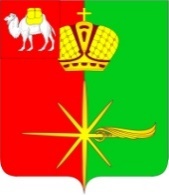 Депутатам Совета депутатов Карталинского городского поселенияГлаве Карталинскогомуниципального районаА.Г. ВдовинуГлаве Карталинского городского поселенияВ.Н. ВеретаПредседателю Собрания депутатовКарталинского муниципального районаЕ.Н. СлинкинуКарталинскому городскому прокуроруС.П. Чеурину